Δελτίο τύπουΠΡΟΓΡΑΜΜΑ ΔΡΑΜΑΤΙΚΗΣ ΤΕΧΝΗΣ ΣΤΗΝ ΕΚΠΑΙΔΕΥΣΗ«Μια φορά… και ένας ήχος!»ΠΑΡΑΣΚΕΥΗ 26 ΙΟΥΝΙΟΥ 2020ΚΑΤΑΣΤΗΜΑ ΚΡΑΤΗΣΗΣ ΝΑΥΠΛΙΟΥ (Κλειστή Ομάδα)Το Μεταπτυχιακό Πρόγραμμα του Τμήματος Θεατρικών Σπουδών του Πανεπιστημίου Πελοποννήσου σε συνεργασία με το Κατάστημα Κράτησης Ναυπλίου διοργανώνουν πρόγραμμα Δραματικής Τέχνης στην Εκπαίδευση με τίτλο:«ΜΙΑ ΦΟΡΑ… ΚΑΙ ΕΝΑΣ ΗΧΟΣ!»Ήχοι, βουητά, γέλια, νότες, κύματα, βροχή, σιωπή…Όλοι μαζί δημιουργούμε ένα ηχοτοπίο, με το οποίο –σαν με μαγικό χαλί- μπορούμε να ταξιδέψουμε σε τόπους αλλοτινούς, αφήνοντας τη φαντασία μας να ελευθερωθεί. Οι ήχοι του σώματος μας, της φωνής μας,  διαφόρων αντικειμένων, μπλεγμένοι με τους ήχους του άλλου μας ταξιδεύουν, μας συνεπαίρνουν… Αν κλείσεις τα μάτια σου, μπορείς να πας όπου θες..Στόχος του προγράμματος είναι η ανάπτυξη της δημιουργικότητας των συμμετεχόντων, η δημιουργία κλίματος εμπιστοσύνης και ομαδοσυνεργατικότητας, η ενεργοποίηση της φωνής, της ακοής και της ακρόασης και η βουτιά της φαντασίας μας σε μια θαλασσινή ακτή…Την ομάδα εμψυχώνουν οι φοιτήτριες:Ελένη Πούλιου & Μαρίνα - Σταυρούλα ΤσαγρήΜε την εποπτεία της Ομότιμης Καθηγήτριας: Άλκηστις Κοντογιάννη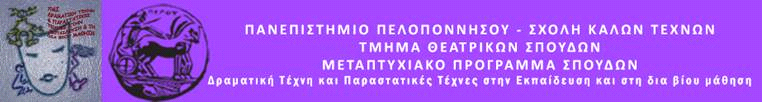 